TATA TERTIB PESERTA P2K2Kewajiban: 1. Datang tepat waktu 2. Wajib mengikuti seluruh rangkaian P2K2 2019  dan wajib izin apabila tidak dapat mengikuti atau meninggalkan serangkaian acara P2K2 2019. 3. Bagi MABA laki-laki diwajibkan merapikan rambutnya, tidak boleh melebihi alis, telinga dan kerah kemeja. Bagi MABA perempuan yang berjilbab diwajibkan menggunakan jilbab polos menutupi dada dan bagi yang tidak berjilbab poni dijepit, rambut diikat satu. 4. Bagi MABA laki-laki pakaian atas kemeja dan bawahan celana kain (celana tidak boleh model pensil), sedangkan bagi MABA perempuan memakai rok kain  (pakaian yang dipakai tidak boleh press body dan panjang rok tidak boleh diatas lutut) atau pakaian yang telah ditentukan panitia. 5. Semua MABA wajib menggunakan ikat pinggang hitam polos (3cm), kaos kaki polos berwarna hitam (min.10 cm dari mata kaki) dan semua MABA harus menggunakan sepatu pantofel dan PDH hitam polos. 6. Bagi MABA perempuan dilarang memakai perhiasan maupun make up secara berlebihan dan dilarang menggunakan kontak lensa maupun kutek. Sedangkan bagi MABA laki-laki dilarang memakai tindik dan bertato. 7. Semua MABA harus rapih dan menggunakan atribut sesuai dengan yang ditentukan. 8. Membawa dan melaksanakan penugasan yang diberikan dengan sebaik-baiknya dan penuh tanggung jawab. 9. Seluruh MABA diwajibkan untuk menghafal lagu Mars UTA’45 Jakarta dan lagu wajib lainnya yang sudah ditentukan oleh panitia. 10. Bertutur kata sopan, serta bertingkah laku yang baik dan sewajarnya. 11. Wajib menghormati dan menghargai panitia dan sesama peserta P2K2. 12. Menjaga kebersihan lingkungan. 13. Wajib menjaga nama baik almamater. 14. Menerapkan 6S (senyum,salam, sapa, sopan, santun, dan semangat) kepada siapapun. 15. Dilarang mengaktifkan HP selama ospek berlangsung (kecuali istirahat) 16. Dilarang membuat keributan. 17. Dilarang membawa senjata tajam dan api selama kegiatan. 18. Dilarang meninggalkan acara yang sedang berlangsung tanpa seizin panitia. 19. Dilarang makan diluar jam istirahat. 20. Dilarang membawa, mengedarkan, dan mengkonsumsi obat-obatan terlarang, miras serta benda-benda berbau pornografi. 21. Semua MABA dilarang untuk merokok dilingkungan kampus. 22. Wajib menjaga kerjasama antar sesama MABA dan panitia. 23. Tidak diperbolehkan memakai yel-yel yang merendahkan pihak lain. 24. Wajib mematuhi tata tertib yang di tetapkan. 25. Peraturan dan tata tertib lain yang dianggap perlu akan ditentukan di kemudian hari. Hak: 1. Mengaktualisasi dan mengemukakan pendapat dalam seluruh rangkaian P2K2 2019. 2. Melakukan pembelaan diri terhadap segala tuduhan tindak pelanggaran yang dikenakan kepadanya dengan berlandaskan kejujuran dan keadilan. 3. Mengajukan protes kepada panitia apabila ada indikasi tindakan yang keluar dari ketentuan dari P2K2 2019 yang telah ditetapkan. 4. Peserta berhak melakukan pengaduan ke tim advokasi jika terjadi hal yang tidak sewajarnya. 5. Peserta berhak mendapatkan sertifikat sesuai dengan ketentuan yang telah disepakati. Pelanggaran/Sanksi: Ringan: 1, 9, 11, 12, 15, 20, 23, 25 Teguran, Motivasi, Perjanjian. Sedang: 4, 5, 6, 7, 8, 10, 13, 16, 17, 19, 24 Teguran, Motivasi, Perjanjian tertulis dengan/atas persetujuan Direktur III Bidang Kemahasiswaan dan koordinator kedisiplinan..  Berat: 2, 14, 18, 21, 22 Sertifikat ditahan dan wajib mengulang P2K2 tahun depan. PERLENGKAPAN YANG HARUS DIBAWA PERLENGKAPAN YANG HARUS DIBAWAHari Rabu (28 Agustus 2019)MABA perempuan atau laki-laki atasan Kemeja Putih.MABA laki-laki mengenakan celana panjang hitam , peci hitam,dengan kaos kaki putih dan sepatu pantofel hitamMABA perempuan mengenakan rok bahan hitam (tidak boleh diatas lutut& ketat).MABA perempuan yang menggunakan jilbab Hitam polos, bagi yang tidak berjilbab rambut diikat satu dan menggunakan sepatu pantofel hitam, kaos kaki putih.Rambut MABA laki-laki tidak boleh lebih dari alis, telinga dan kerah kemeja.Membawa alat tulis dan buku merah putih, alat sholat, makanan berat dan botol minum sendiri (bukan aqua botol).Hari Kamis (29 Agustus 2019)Menggunakan baju Merah Putih (Sesuai kelompok), celana training (tidak ketat), sepatu kets hitam.  Menggunakan jilbab (Menyesuaikan dengan kelompok), bagi yang tidak berjilbab rambut diikat satu. Membawa alat tulis, alat sholat, makanan berat dan botol minum sendiri (bukan aqua botol).Membawa Topi Caping di Cat Merah Putih ( sesusai kelompok). Hari Jumaat(30 Agustus 2019)Menggunakan Kaos warna Merah Putih (sesuai kelompok) & celana training, sepatu bebas  (sopan & tidak crop (untuk cewe) ) Jilbab menyesuaikan kelompok dan untuk perempuan yang tidak memakai jilbab rambut diikat satuUntuk Pak lurah & Bu lurah (Penyesuaian Kelompok) Fashion show sesuai kreativitas, outfit sesuai tema “Ootd Millenial” (Tidak boleh ketat dan harus ada unsur batiknya)MABA Laki-laki Membawa Koko Putih, MABA Perempuan Membawa Encim (Tidak ketat dan sopan) Dan Sepatu Bebas, Jilbab Menyesuaikan & yang tidak memakai jilbab rambut diikat satu.Memakai celan jeans/rok (sopan & tidak ketat). Membawa alat tulis dan buku , alat sholat, makanan berat dan botol minum sendiri (bukan aqua botol).Name tagName tag menggunakan kertas skotlet, pita (warna sesuaikan fakultas masing-masing) dengan ukuran panjang10 cm dan lebar 8 cm.Name tag diberi nama, NPM, fakultas dan jurusan masing-masing beserta logo kampus dan foto 4x6 dengan background putih.Masing-masing peserta membuat resume selama Program Pengenalan Kehidupan Kampus (P2K2) berlangsung dari awal sampai selesai (dua halaman penuh, folio bergaris dan ditulis tangan, dengan diberi identitas sebagai berikut:Nama 		:NPM		:Fakultas	:Jurusan	:JANJI MAHASISWA INDONESIAKAMI MAHASISWA INDONESIA BERSUMPAHBERTANAH AIR SATU,TANAH AIR TANPA PENINDASANKAMI MAHASISWA INDONESIA BERSUMPAHBERBANGSA SATU,BANGSA YANG MENCINTAI KEADILANKAMI MAHASISWA INDONESIA BERSUMPAHBERBAHASA SATU,BAHASA TANPA KEBOHONGANHIDUP MAHASISWA!!!HIDUP MAHASISWA UTA’45 JAKARTA!!!DARAH JUANG(1)Disini negri kamiTempat padi terhamparSamudranya  kaya  rayaTanah  kami subur Tuhan…(2)Di negri permai ini Berjuta Rakyat bersimbah ruahAnak buruh tak sekolah Pemuda desa tak kerja...(3)Mereka dirampas haknya tergusur dan laparBunda relakan darah juang kamiTuk membebaskan rakyat…(4)Mereka dirampas haknya tergusur dan laparBunda relakan darah juang  kamipada mu kami berjanji…Padamu Kami Berjanji Padamu Kami Berjanji1-2-3-4 (X2)MARS MAHASISWAKepada para mahasiswaYang merindukan kejayaanKepada rakyat yang kebingunganDi persimpang jalanKepada pewaris peradabanYang telah menggoreskanSebuah catatan kebanggaanDi lembar sejarah manusiaWahai kalian yang rindu kemenanganWahai kalian yang turun ke jalanDemi mempersembahkan jiwa dan ragaUntuk negeri tercintaMARS UTA’45 JAKARTAInilah busungan dada UTA  Jaya JakartaMembina generasi baru pecintaPancasila Bulatkan tekad pertebalkan ilmuDan amalkan untuk kejayaan bangsaMari kepalkan tinjuHidup, hidup, UTA!NAMETAG  1. Name tag di print menggunakan kertas skotlet, pita (warna sesuaikan fakultas masing-masing) dengan ukuran panjang10 cm dan lebar 8 cm. 2. Diberi Nama, Fakultas/Jurusan, dan Harus Diberi Foto (Ukuran 3x4) lalu dilaminating. 3. Digantung seperti kartu tanda anggota (KTA) dengan tali pita sesuai warna faluktas.  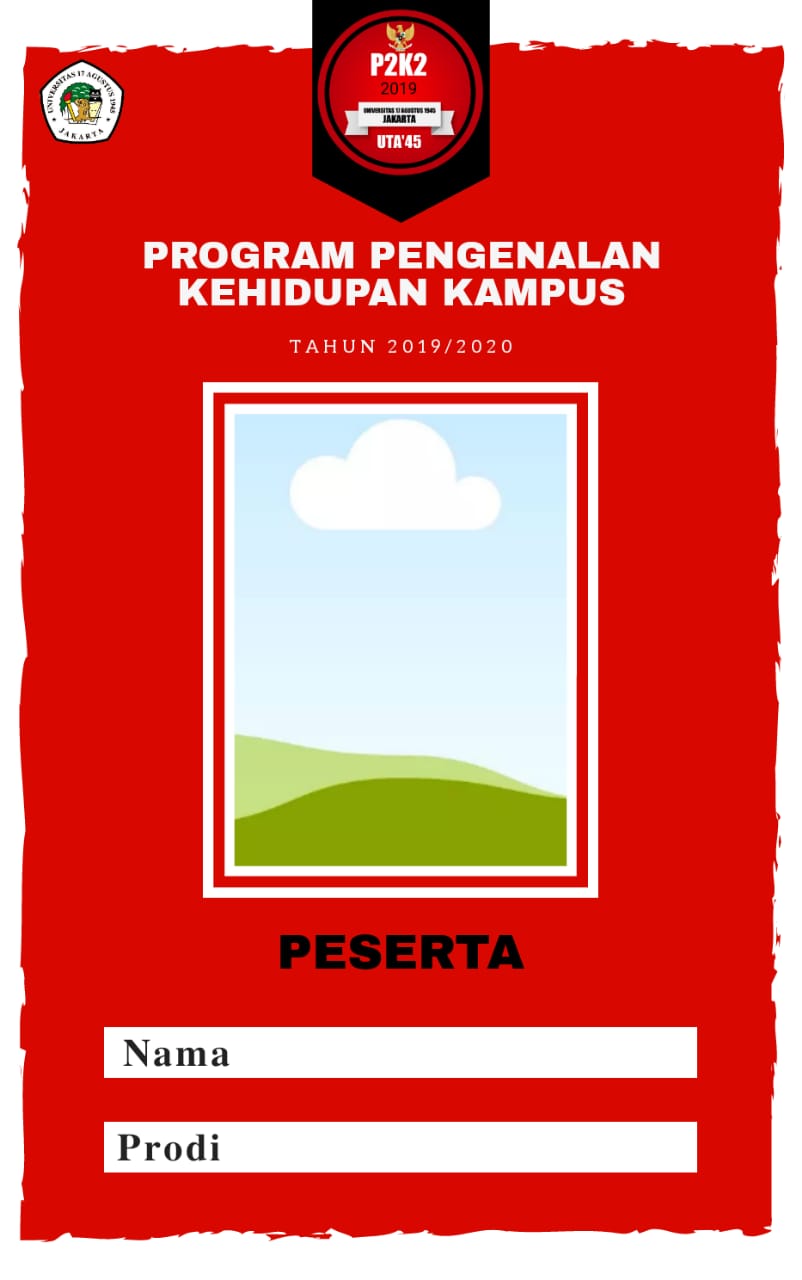 